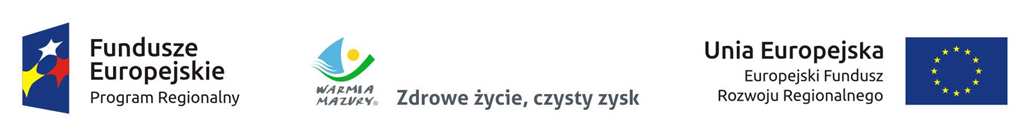 Załącznik nr  7 do Regulaminu 
konkursu nr RPWM.01.03.04- IZ.00-28-001/16 (…)
 z …..……2016 r.Wzór Karty oceny kryteriów formalnych wyboru projektów (obligatoryjnych) w ramach Działania 1.3 Przedsiębiorczość (Wsparcie przedsiębiorczości) Poddziałania 1.3.4 Tereny inwestycyjne Regionalnego Programu Operacyjnego Województwa Warmińsko-Mazurskiego na lata 2014-2020KARTA OCENY KRYTERIÓW FORMALNYCH WYBORU PROJEKTÓW (OBLIGATORYJNYCH)Oś Priorytetowa: ……………………………………………………………………………………………………………………………………...………….Działanie: ………………………………………………………………………………………………………………………………………………...………..Nr wniosku: ………………………………………………………………………………………………………………………………………………..……...Tytuł projektu: …………………………………………………………………………………………………………………………………………………….Wnioskodawca: ………………………………………………………………………………………………………………………………..…………………Wnioskowana kwota dofinansowania środkami publicznymi: ……………………………………………………………………..……………………Data wpływu wniosku: ………………………………………………………………………………………………………………………....……………….ID wniosku …………………………………………………………………………………………………………………………………………………………Osoba sprawdzająca 1:                                                                                         Imię i nazwisko:                                                                                                         Data:                                                                                                                          Podpis:                                                                                                                       Osoba sprawdzająca 2:                                                                                          Imię i nazwisko:                                                                                                          Data:                                                                                                                           Podpis:                                                                                                                        KRYTERIA FORMALNEKRYTERIA FORMALNETAKNIE N/DUzasadnienie 
oceny spełniania/niespełnienia kryterium1.Kwalifikowanie się projektu w ramach danego działania / poddziałania zgodnie zzapisami SZOOP i regulaminu.2.Niepodleganie wykluczeniu z możliwościubiegania się o dofinansowanie ze środków UE na podstawie odrębnych przepisów.3. Wartość projektu oraz poziom dofinansowania projektu.4.Spełnienie wymogów w odniesieniu do projektu partnerskiego.5.Uprawnienia podmiotu do ubiegania się o dofinansowanie.6.Obszar realizacji projektu.DECYZJA W SPRAWIE POPRAWNOŚCI WNIOSKUDECYZJA W SPRAWIE POPRAWNOŚCI WNIOSKUTAKNIEUwagiUwagiCzy wniosek spełnia wszystkie kryteria formalne i może zostać przekazany 
do oceny kryteriów merytorycznych?